令和元年度　石川県障害者アスリート支援事業｢障害者アスリート支援事業補助金｣について※石川県HP→県民文化スポーツ部→スポーツ振興課からダウンロードしてください！目    的：　この補助金は、障害者アスリートに対し、国際大会及び全国大会に出場するために必要な費用を支援することで、石川県選手の競技力の向上を図ることを目的としています。制度概要： 石川県では、国際大会及び全国大会に出場が決まった障害者アスリートに対し、当該大会へ出場するために必要な費用の支援を実施します。　　　 　    本制度は、同年度内に複数回、ご利用いただくことができます。ただし、出場大会毎に手続きを行っていただく必要があります。　　       　2019交付要綱（PDF：162KB）　　       2019補助金交付にかかる手続きの流れ（PDF：304KB）交付対象： 石川県出身者または石川県内に住所を有する者で、下記の条件すべてに該当する者。　　　　　　  石川県障害者スポーツ協会から推薦を受けた者 、過去5年間に国際大会または全国大会で入賞したことがあり、今後も活躍が期待できる者。 補助対象経費：国際大会または全国大会に出場するために要する、以下の経費。 　　　　　　　 ・交通費  ・宿泊費 ・競技用具運搬費  ・保険料  ・参加負担金・参加負担金※大会に出場するにあたって、競技団体や大会主催者に支払う負担金。補助金額：（1）国際大会の場合：対象者が支払った補助対象経費の合計額（1大会あたりの上限額は10万円）　（2）全国大会の場合：対象者が支払った補助対象経費の合計額の3分の1（1大会あたりの上限額は10万円）様    式：下記の 2019yoshiki|_１　～ 8　をダウンロードしてただきます。　【交付申請書等 ・実績報告書等 ・請求書 ・委任状（介助者が伴う場合のみ必要）】があります。・交付申請書等　　　  2019交付申請書（エクセル：61KB）　　　　　 2019交付申請書（PDF：110KB）　　 （添付資料）     2019事業計画書（エクセル：41KB）    　　　　2019事業計画書（PDF：119KB）　　                      2019収支予算書（エクセル：45KB）　　     2019収支予算書（PDF：113KB）・実績報告書等     2019実績報告書（エクセル：47KB）　 　　　　 2019実績報告書（PDF：100KB） （PDF：100KB）　　 （添付資料）　　  2019事業結果概要（エクセル：43KB）　   　 2019事業結果概要（PDF：120KB）         　　　　　　　  　2019収支決算書（エクセル：53KB）　     　 2019収支決算書（PDF：123KB）・請求書 　　　　　　　　2019請求書（エクセル：88KB）　　　　　　　　　2019請求書（PDF：122KB）・委任状（介助者が伴う場合のみ必要） 　　2019委任状（エクセル：44KB）      　 2019委任状（PDF：95KB）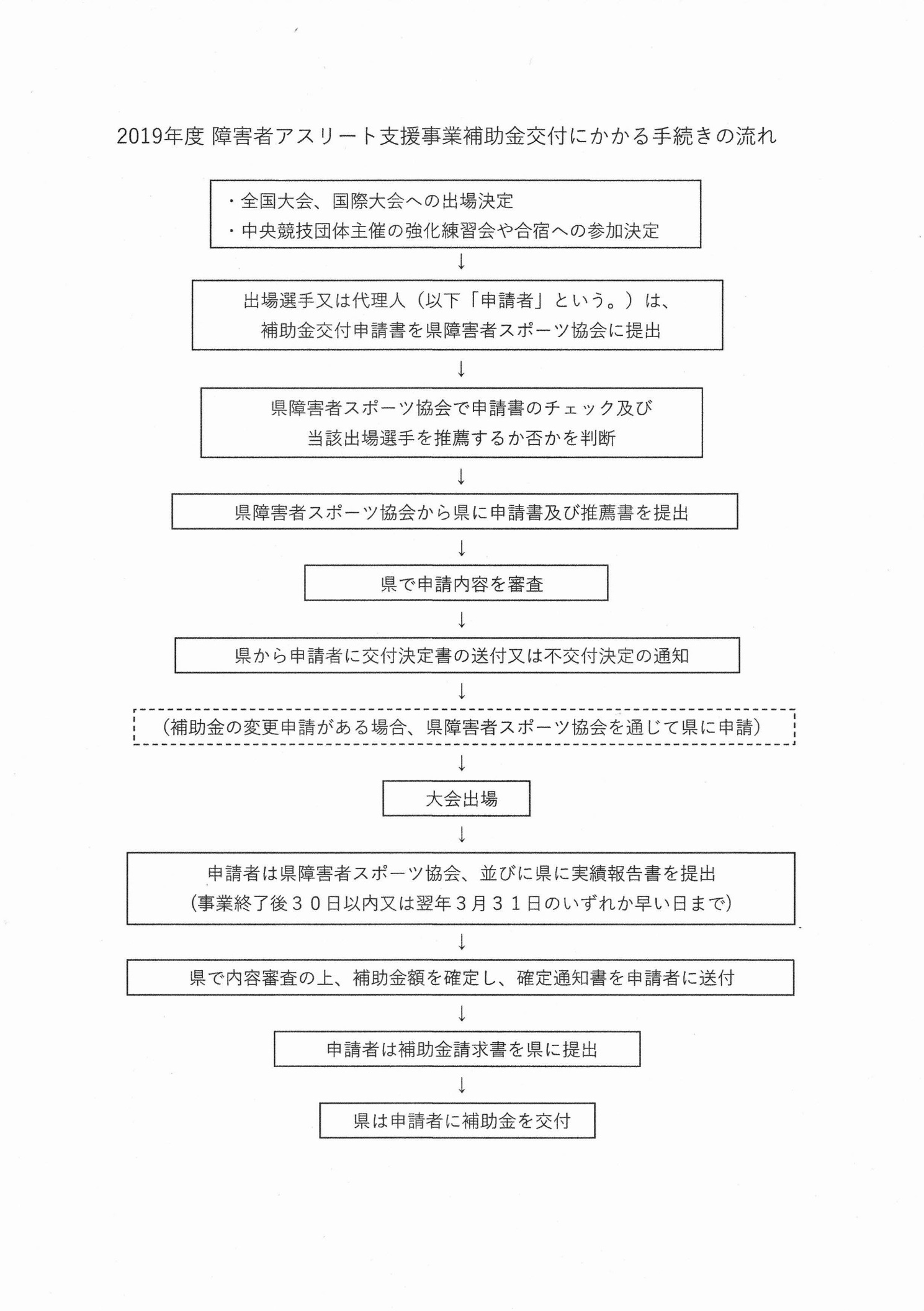 